CHAPITRE 4-METIER METHODESREALISATION DES PLANS D’ETAIEMENT A PARTIR D’UNE MAQUETTE REVITRédigé par : Q.PELEVérifié par : J.BENOITIndice du manuel : 0Version du manuel : V.1 (état au 04/11/2013)Version du logiciel : REVIT 2013REALISATION DES PLANS D’ETAIEMENTIl est tout à fait possible de réaliser des plans d’étaiement à partir de la maquette REVIT. Les étapes de modélisation des étaiements dépend de la catégorie d’étaiement : les étais droits, les étais tirant-poussant et les tours d’étaiement.Modélisation des étais droitsLa modélisation des étais droits est réalisé à partir des familles suivantes en fonction de la hauteur :Etai TOP 300#2013_EQSEtai TOP 400#2013_EQSEtresillon#2013_EQSLes types de chaque famille sont créés à partir du catalogue mis à disposition par les fabricants. Les formes et les dimensions sont donc respectées.Placement d’un étai droitLes manipulations pour placer un étai droit sont identiques à celles pour le poteau : placement ponctuel (un seul clic pour placer). Une règle de placement à respecter est la suivante :Pour placer correctement un étai droit, il faut :Méthode : Utiliser l’outil « Placer un composant » du volet StructureSe placer sur une vue en plan d’un niveau concerné ;Sous Structure, dans la barre de conception, cliquer sur l’outil « Placer un composant » ;Dans le Sélecteur des types, choisir le type d’étai souhaité ;Dans la barre des options Placer le composant, choisir le libellé Hauteur et définir le niveau supérieur de l’étai à placer ;Placer l’étai en cliquant une seule fois et ajuster si nécessaire son placement en le faisant glisser ou en modifiant les valeurs des cotes.Réglage de la hauteur des étais droitsLe réglage de la hauteur des étais est très important car la précision et la qualité du plan d’étaiement en dépendent. Des règles de modélisation sont donc à respecter :Pour régler la hauteur un étai droit, il est nécessaire de :Méthode : Utiliser les paramètres « Décalages supérieurs et inférieur » dans PropriétésOuvrir une vue en coupe correspondant ;Sélectionner l’étai concerné ;Dans Propriétés, régler les décalages supérieur et inférieur de cet étai.Ajout des fourchesDans le cas d’un étai droit avec fourche, il est nécessaire de placer un type de fourche sur l’étai droit déjà modélisé en suivant la règle de placement suivante :Pour placer la fourche sur l’étai, il faut :Méthode : Utiliser l’outil « Placer un composant » du volet StructureSe placer sur une vue en plan d’un niveau concerné ;Sous Structure, dans la barre de conception, cliquer sur l’outil « Placer un composant » ;Dans le Sélecteur des types, choisir le type de fourche souhaité ;Sous Modifier, cliquer sur l’outil « Placer sur la face » ;Placer la fourche en cliquant une seule fois sur la face supérieure de l’étai et ajuster si nécessaire son placement en faisant aligner l’axe de la fourche à celui de l’étai ;Régler si nécessaire la hauteur de l’étai.Modélisation des étais tirant-poussantLa modélisation des étais tirant-poussant est réalisée à partir des familles suivantes :AC_basic TPS_2p pour l’étai tirant-poussantLest 1.5_GIE#2013_EQS pour le lest de stabilisationChape double_GIE#2013_EQS pour la chapeLes types de cette famille sont créés à partir du catalogue mis à disposition par les fabricants. Les formes et les dimensions sont donc respectées.Placement d’une chape sur la paroiPour faciliter la modélisation d’un étai tirant-poussant, il convient de commencer par modéliser la chape sur la paroi à stabiliser.Méthode : Utiliser l’outil « Placer le composant » du volet Structure Ouvrir une vue en coupe parallèle à la paroi concernée ;Sous Structure, dans la barre de conception, cliquer sur l’outil « Placer le composant » ;Dans le Sélecteur des types, choisir le type de chape souhaité ;Sous Modifier, cliquer sur l’outil « Placer sur la face » ;Placer la chape en cliquant une seule fois sur la paroi et ajuster si nécessaire son placement en la faisant glisser ou en modifiant les valeurs des cotes.Placement d’une chape ou d’un lest de stabilisation sur le plancherLa deuxième étape de modélisation d’un étai tirant-poussant consiste à placer une chape ou un lest de stabilisation selon les cas sur le plancher adjacent de la paroi à stabiliser.Méthode : Utiliser l’outil « Placer le composant » du volet StructureOuvrir une vue en plan bas du plancher concerné ;Sous Structure, dans la barre de conception, cliquer sur l’outil « Placer le composant » ;Dans le Sélecteur des types, choisir le type de chape ou de lest souhaité ; Sous Modifier, cliquer sur l’outil « Placer sur la face » ;Placer l’objet en cliquant une seule fois sur le plancher adjacent de la paroi à stabiliser et ajuster si nécessaire son placement en le faisant glisser ou en modifiant les valeurs des cotes.Placement d’un étai tirant-poussantLa troisième étape de modélisation permet de mettre en place un étai tirant-poussant entre deux chapes (ou bien entre une chape et un lest de stabilisation). Une règle est à respecter :Méthode : Utiliser l’outil « Placer le composant » du volet StructureOuvrir une vue en plan bas du plancher concernée ;Régler si besoin la plage de vue permettant de voir les deux chapes ;Sous Structure, dans la barre de conception, cliquer sur l’outil « Placer le composant » ;Dans le Sélecteur des types, choisir le type de l’étai tirant-poussant ; Sous Modifier, cliquer sur l’outil « Placer sur la face » ;Placer l’étai tirant-poussant en cliquant une fois sur la chape de la paroi à stabiliser pour le point de départ et sur la chape (ou le lest) du plancher adjacent pour le point de fin. Modélisation des tours d’étaiementLa modélisation de la tour d’étaiement est réalisée à partir des familles suivantes :Tour_HAKI_Alutour#2013_EQSTour_MILLS_tourechaf#2013_EQSTour_JALMAT_Staflex#2013_EQSLes types de cette famille sont crées à partir du catalogue mis à disposition par les fabricants. Les formes et les dimensionnements sont donc respectés.Placement d’une tour d’étaiementLes manipulations pour placer un tour d’étaiement sont identiques à celles pour le poteau : placement ponctuel (un seul clic pour placer). Par contre, une règle est à respecter :Pour placer une tour d’étaiement, il faut :Méthode : Utiliser l’outil « Placer le composant » du volet Structure Ouvrir une vue en plan bas du niveau concerné ;Sous Structure, dans la barre de conception, cliquer sur l’outil « Placer le composant » ;Dans le Sélecteur des types, choisir le type de la tour souhaitée ;Sous Modifier, cliquer sur l’outil « Placer sur un plan de construction » ;Placer la tour en cliquant une seule fois sur le plancher et ajuster si nécessaire son placement en la faisant glisser ou en modifiant les valeurs des cotes.Placement des poutrelles primaires et secondairesAprès avoir placé la tour, il faut désormais modéliser les poutrelles à partir des familles suivantes : Poutrelle_HAKI_AB18#2013_EQSPoutrelle_MILLS_H20#2013_EQSPoutrelle_JALMAT_H16#2013_EQSPoutrelle_HUSSOR_ERECTA_68x200#2013_EQSIl existe deux méthodes possibles pour mettre en place les poutrelles primaires et secondaires :Méthode 1 : Utiliser l’outil « Placer sur la face »Ouvrir une vue en plan haut du niveau concerné ;Sous Structure, dans la barre de conception, cliquer sur l’outil « Placer le composant » ;Dans le Sélecteur des types, choisir le type de poutrelle souhaitée ;Sous Modifier, cliquer sur l’outil « Placer sur la face » ;Placer les poutrelles secondaires sur l’arase inférieure du plancher haut (ou des panneaux de coffrage), inverser si besoin le plan de construction des poutrelles et ajuster si nécessaire leur placement en les faisant glisser ou en modifiant les valeurs des cotes.Placer ensuite les poutrelles primaires sur l’arase inférieure des poutrelles secondaires et les axer avec les tours si besoin.Méthode 2 : Utiliser le plan de référence établi spécialement pour les poutrellesOuvrir une vue en coupe correspondante ;Sous Structure, dans la barre de conception, cliquer sur l’outil « Plan de référence » ;Tracer le plan de référence au dessus des fourches de la tour et nommer ce plan ;Sous Structure, dans la barre de conception, cliquer sur l’outil « Placer le composant » ;Dans le Sélecteur des types, choisir le type de poutrelle souhaité ;Sous Modifier, cliquer sur l’outil « Placer sur le plan de construction » et sous le libellé « Plan de construction », sélectionner le plan de référence récemment créé ;Placer les poutrelles primaires sur la face inférieure du plan de référence et les poutrelles secondaires sur la face supérieure du plan de référence ;Faire glisser verticalement ce plan de référence pour que les poutrelles secondaires soient en contact à l’arase inférieure du plancher haut (ou des panneaux de coffrage).Réglage des vérins de la tour d’étaiementLe réglage de la hauteur des vérins de la tour d’étaiement est très important car la précision et la qualité du plan d’étaiement en dépendent. Certaines règles de modélisation sont donc à respecter :Pour régler la hauteur des vérins, il est nécessaire de :Méthode : Utiliser les paramètres d’occurrence pour les vérins dans PropriétésOuvrir une vue en coupe correspondante ;Sélectionner la tour d’étaiement concernée ;Dans Propriétés, régler les hauteurs des vérins avec les paramètres d’occurrences spécialement créé à cet effet.Modélisation par réseauAprès avoir modélisé la première tour d’étaiement  et pour aller plus vite dans la modélisation des autres tours d’étaiement identiques, il est possible, comme pour les étais, d’utiliser l’outil « Réseau » du volet Modifier.Méthode : Utiliser l’outil « Réseau » du volet Modifier.Sélectionner la tour d’étaiement concernée et les poutrelles ;Sous Modifier, dans la barre de conception, cliquer sur l’outil « Réseau » ;Dans la barre des options, choisir le type de duplication (linéaire ou radial), déterminer le nombre de duplications et définir le point de départ de duplication.Création des plans d’étaiementLa création des plans d’étaiement se fait en plusieurs étapes : la création des vues en coupe, l’ajout des annotations et la mise en page du plan d’étaiement.Création des vues en coupePour compléter les données des vues en plan, il est nécessaire de créer des vues en coupe en suivant des règles suivantes :Pour réaliser une vue en coupe, il faut :Méthode : Utiliser l’outil « Coupe » du volet VueOuvrir une vue en plan bas du niveau concerné ;Sous Vue, dans la barre de conception, cliquer sur l’outil « Coupe » ;Dans le Sélecteur des types, choisir le type Etaiement ;Tracer la ligne de coupe à proximité de l’équipement d’étaiement et régler la profondeur de la vue en faisant glisser les poignées bleues.Mise en place des annotationsPour obtenir des plans d’exécution exploitables, la précision et la qualité des vues sont indispensables. Il est donc important de compléter la vue par des annotations pour une meilleure lecture et une meilleure compréhension des plans.Pour réaliser une annotation, il faut :Méthode : Utiliser les outils du volet AnnoterOuvrir une vue en plan bas ou bien une vue en coupe ;Sous Vue, dans la barre de conception, cliquer sur l’outil « Texte » ;Dans le Sélecteur des types, choisir la police et la couleur du texte ;Etablir une zone de texte et taper l’annotation.Mise en place des cotationsIl est également nécessaire de réaliser des cotations pour obtenir de la précision sur les dimensions.Pour réaliser une cotation, il faut :Méthode : Utiliser l’outil « Mesurer » du volet ModifierSe placer sur une vue en plan ou une vue en coupe ;Sous Modifier, cliquer sur l’outil « Mesurer » puis sur le type de cotation souhaitée ;Placer la cotation suivant la consigne de REVIT.Mise en page du plan d’étaiementAprès avoir modélisé les étais, créé des vues en coupe et annoté les vues, la réalisation des plans d’étaiement devient possible. Il suffit de créer une nouvelle feuille REVIT et insérer les différentes vues dans la feuille.Pour créer une feuille, il faut :Méthode : Utiliser l’outil « Nouvelle feuille »Sous Vue, dans la barre de conception, cliquer sur l’outil « Nouvelle feuille » ;Dans la boîte à dialogue Nouvelle feuille, choisir le format de la feuille ;Dans Propriétés de la feuille, renommer la feuille et compléter le cartouche. Pour insérer les vues et les nomenclatures, il faut :Méthode : Faire glisser les vues et les nomenclatures à partir de l’arborescence du projetSous l’arborescence du projet, cliquer sur une vue souhaitée ;Faire glisser cette vue vers la feuille et cliquer une 2ème fois pour placer la vue sur la feuille ;Refaire les mêmes manipulations pour les autres vues et les nomenclatures.IllustrationsRègle 1 :L’étai doit être modélisé du niveau N au niveau N+1 pour faciliter ensuite les réglages.Illustrations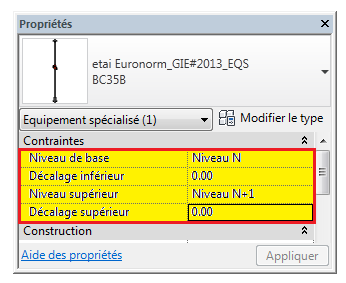 Illustrations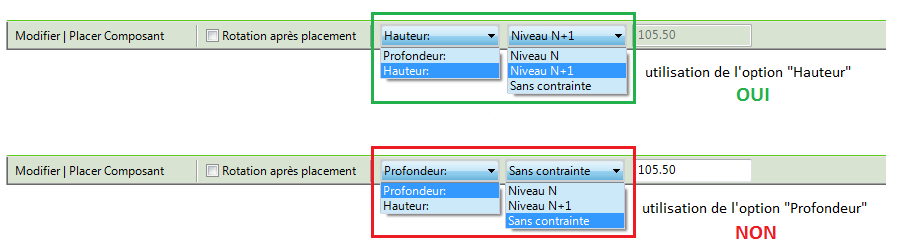 Remarque :Si le placement des étais est régulier et quadrillé dans l’ensemble d’un plancher, il est possible, pour aller plus vite dans la modélisation des étais, d’utiliser l’outil « Réseau » du volet Modifier après avoir placé le premier étai. (Voir paragraphe 4.3.4)Règle 1 :Le réglage de la hauteur de l’étai droit doit être réalisé avec les décalages inférieur et  supérieur dans Propriétés.Règle 2 :Un étai droit doit s’appuyer sur un support inférieur et rester en contact avec un support supérieur. Il ne doit pas traverser un support supérieur.IllustrationsIllustrationsRemarque :Pour connaitre les décalages avant la saisie des valeurs, il est possible de les mesurer avec l’outil « Mesurer entre deux références » ou bien de réaliser une cotation avec l’outil « Cotes ».En cas d’ajout d’une poutrelle et/ou d’une cale de stabilisation, il ne faut pas oublier de les prendre en compte dans les décalages supérieurs et inférieurs de l’étai droit.Règle 1 :La fourche doit être placée sur la face supérieure de l’étai avec l’outil « Placer sur la face » et non avec l’outil « Placer sur le plan de construction ».IllustrationsRemarque :Si l’outil « Placer sur le plan de construction » est utilisé, la fourche sera désolidarisée à l’étai et le réglage de la hauteur de l’étai ne va pas influer sur la position de la fourche.Remarque :Si le placement des étais avec fourche est régulier et quadrillé dans l’ensemble d’un plancher, il est possible, pour aller plus vite dans la modélisation des étais, d’utiliser l’outil « Réseau » du volet Modifier après avoir placé le premier étai avec fourche. (Voir paragraphe 4.3.4)Pour placer les poutrelles sur les fourches, les étapes de manipulations sont identiques à celles des tours d’étaiement. (Voir paragraphe 3.3.2)Illustrations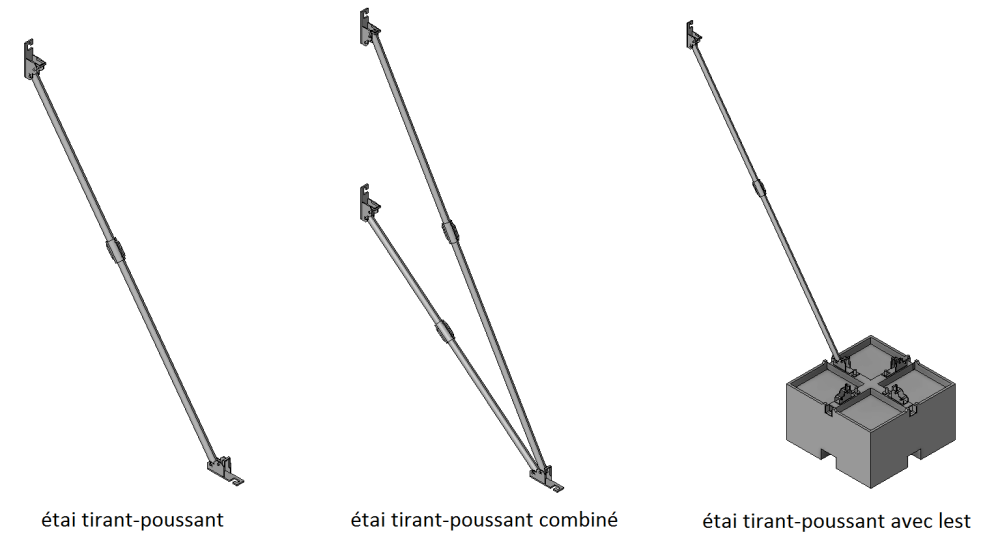 IllustrationsIllustrationsRègle 1 :L’étai tirant-poussant doit être placé avec l’aide de l’outil « Placer sur la face » et non avec l’outil « Placer sur le plan de construction ».Remarque :Si l’outil « Placer sur le plan de construction » est utilisé, l’étai tirant-poussant sera désolidarisé des chapes et des lests et la modification de position de la chape et/ou du lest ne va donc pas influer sur la position de l’étai tirant-poussant.IllustrationsRemarque :Si le placement des étais tirant-poussant est régulier dans l’ensemble de la paroi, il est possible, pour aller plus vite dans la modélisation des étais, d’utiliser l’outil « Réseau » du volet Modifier après avoir placé le premier étai avec les chapes.Il est tout à fait possible de réaliser un étai tirant-poussant combiné. Il suffit de modéliser une deuxième chape sur la paroi et un deuxième étai tirant-poussant.Il est également possible de modéliser un étai tirant-poussant entre deux parois en plaçant une chape sur chaque paroi.IllustrationsIllustrations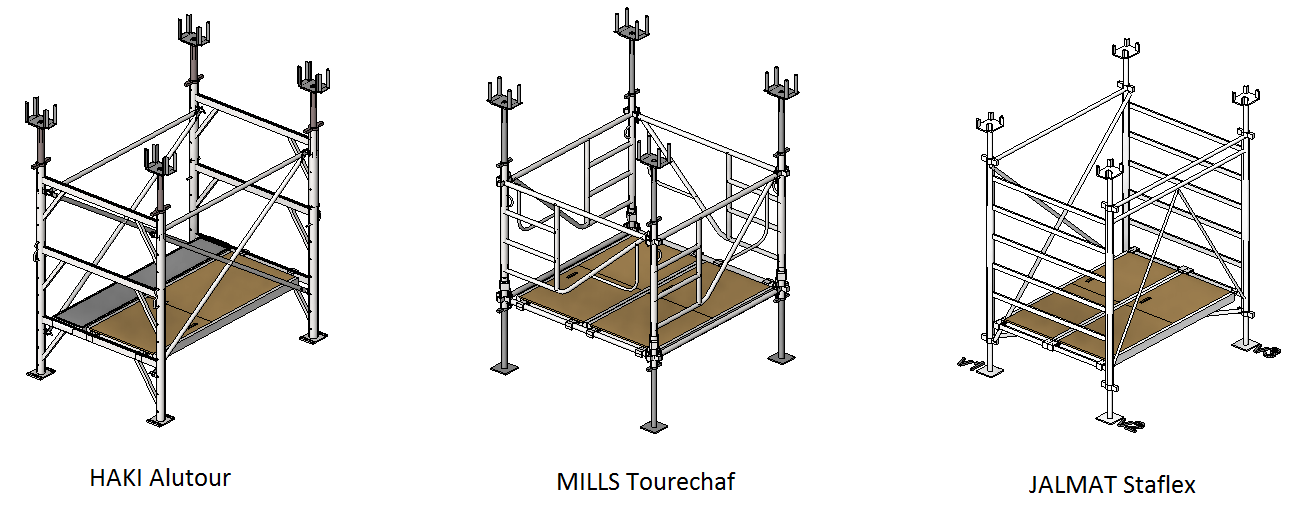 Règle 1 :La tour d’étaiement doit être placée sur un plan de construction et non sur une face quelconque pour faciliter ensuite les réglages de la hauteur des vérins.Illustrations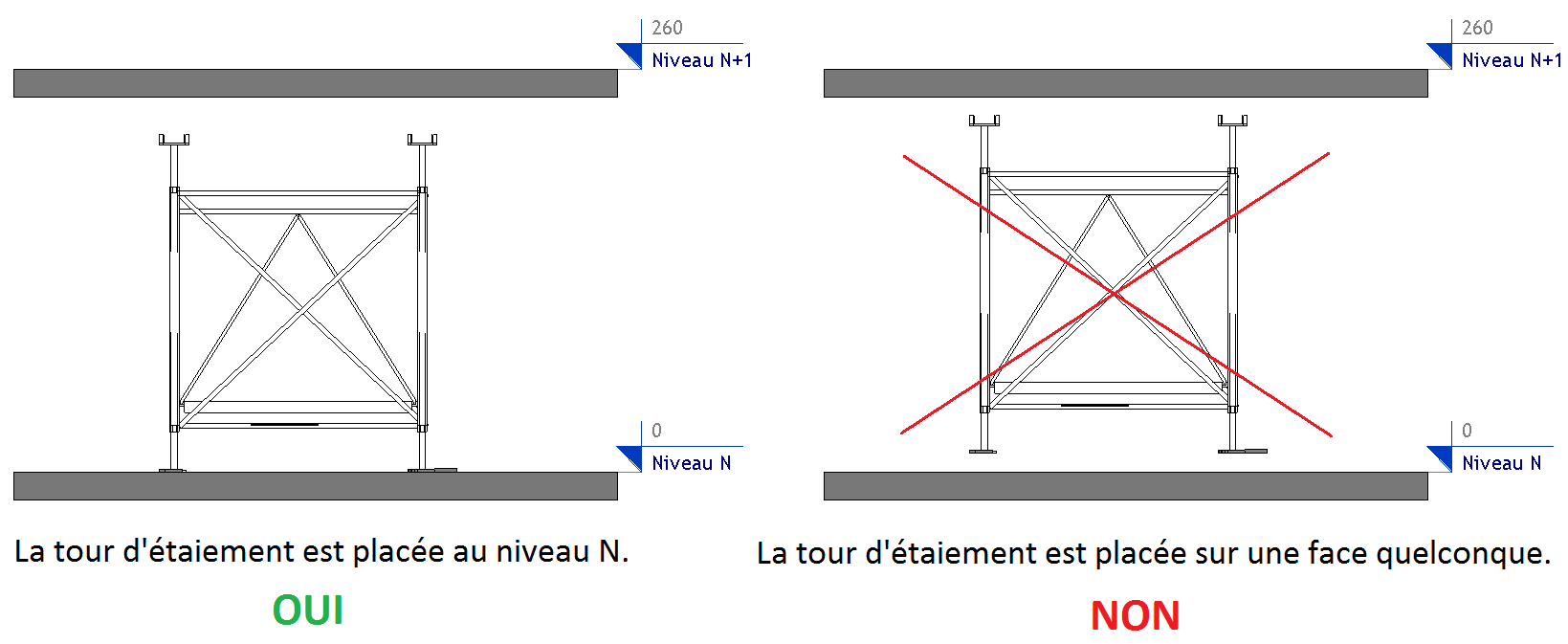 Remarque :Si la tour n’est pas correctement posée, le réglage de la hauteur des vérins devient trop fastidieux car le plan de référence est placé aux pieds de la tour.Illustrations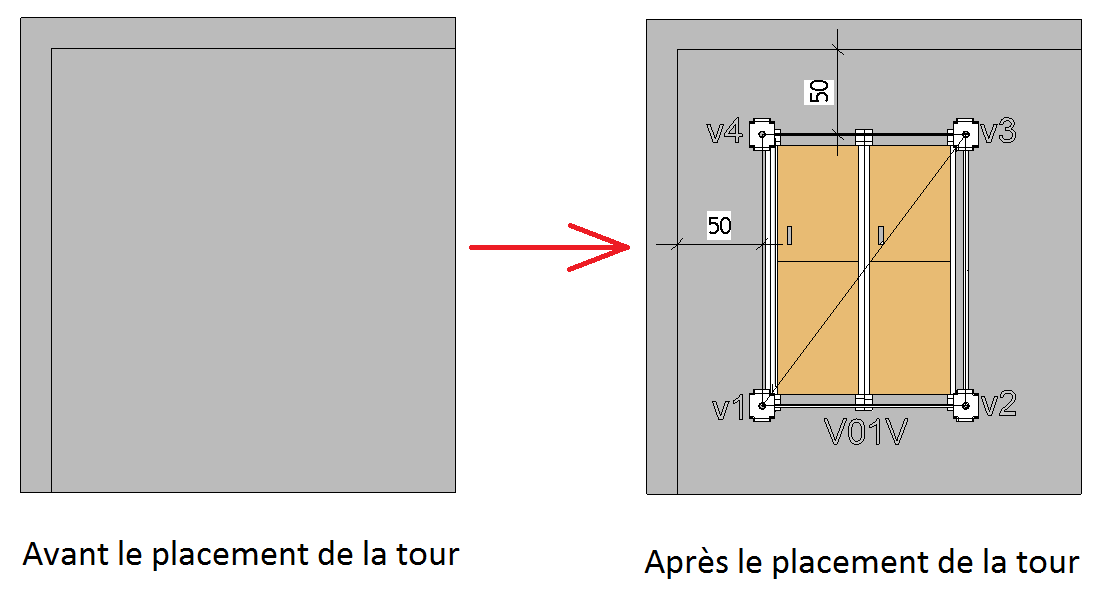 Illustrations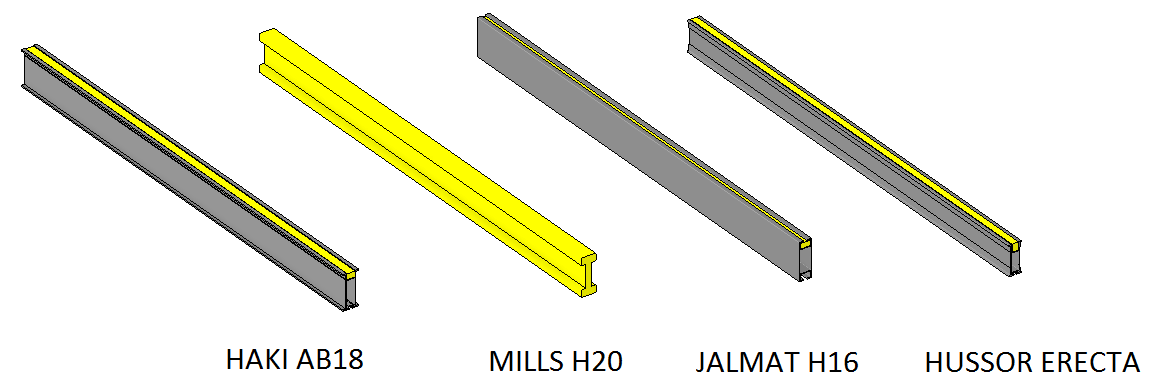 IllustrationsRemarque :Cette méthode nécessite une vigilance au niveau du choix de la face à placer : l’arase inférieure du plancher haut pour les poutrelles secondaires.l’arase inférieure des poutrelles secondaires pour les poutrelles primaires.En cas d’absence des poutrelles secondaires, placer les poutrelles primaires directement sur l’arase inférieure du plancher haut.Illustrations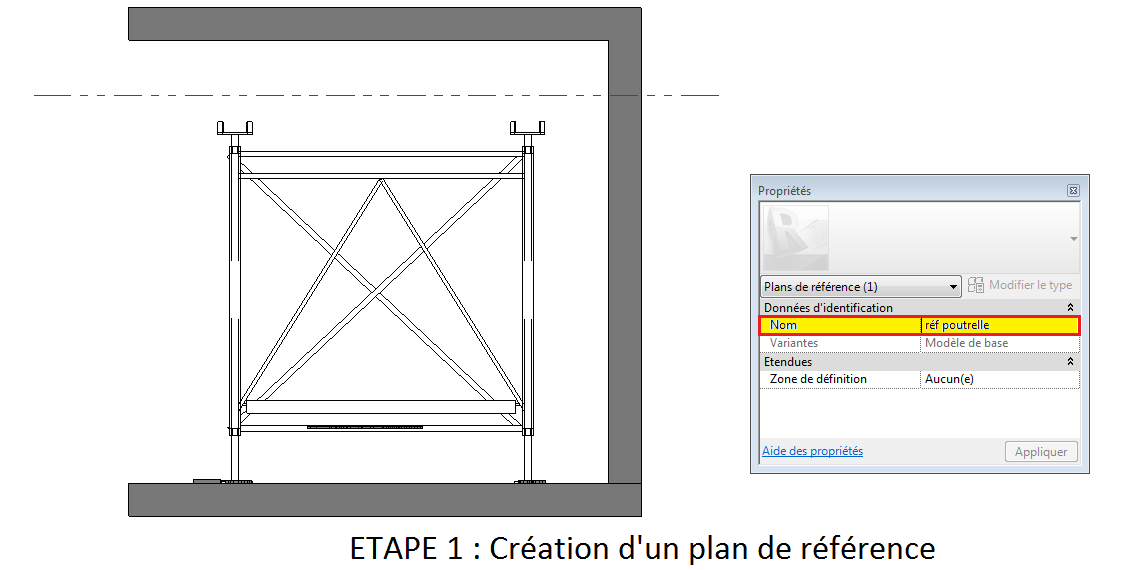 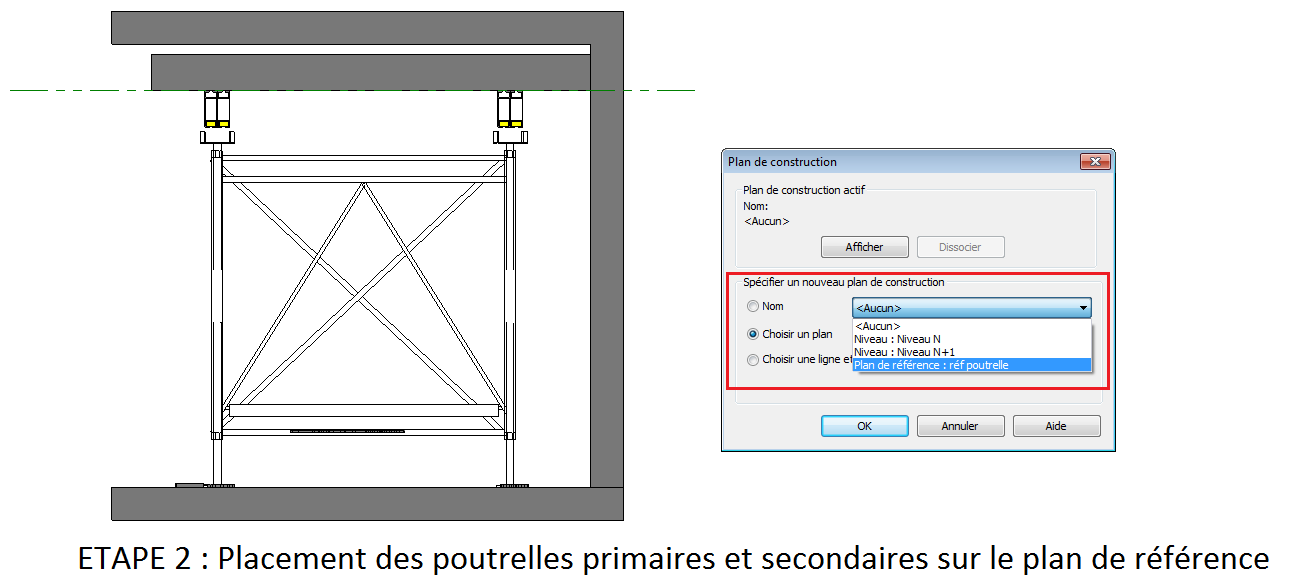 Règle 1 :Le réglage de la hauteur des vérins doit être réalisé avec les différents paramètres d’occurrences dans Propriétés de la tour d’étaiement concernée.Règle 2 :Une tour d’étaiement doit s’appuyer sur un support inférieur et rester en contact avec le support supérieur. Elle ne doit pas traverser un support supérieur.IllustrationsIllustrations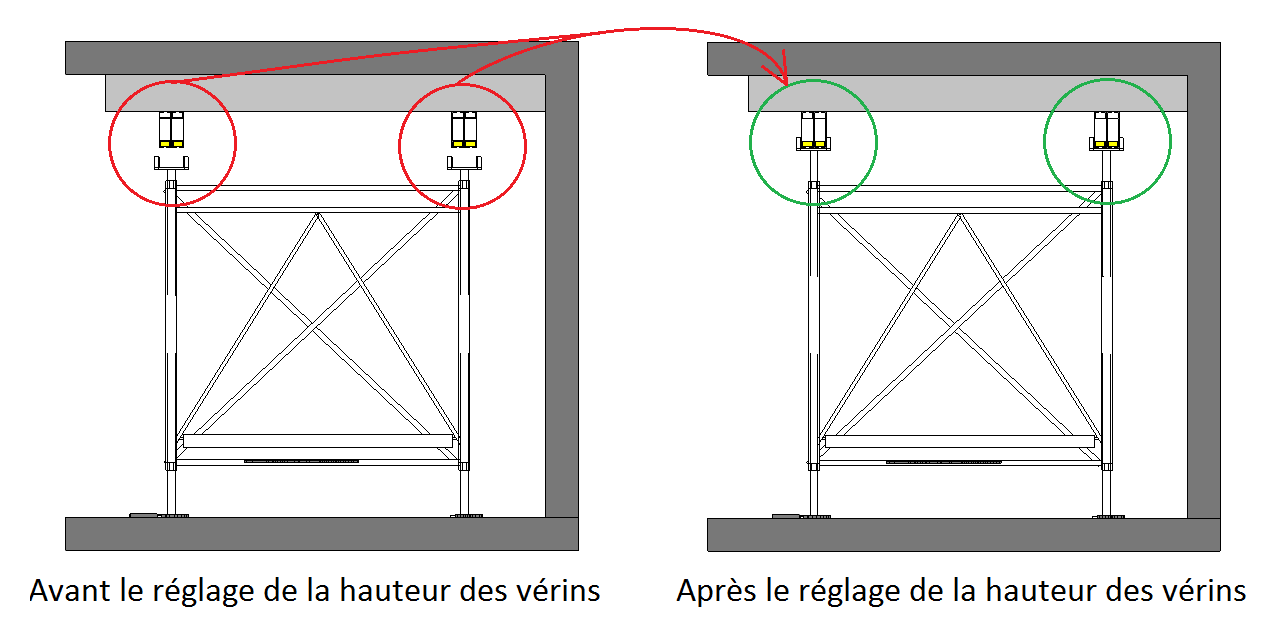 Remarque :Pour déterminer la hauteur, il est nécessaire d’abord de mesurer la hauteur sous fourche et d’en déduire par calcul la hauteur des vérins.Il est également possible que dans certains cas, les vérins aient atteint la limite d’élongation ou de retrait. Dans ce cas, Il faut donc changer de type de la tour d’étaiement.IllustrationsRègle 1 :La vue en coupe pour les plans d’étaiement doit être de type Coupe-Etaiement.Règle 2 :La vue en coupe doit être placée dans une zone spécifique et la profondeur de la vue permettant de voir un équipement d’étaiement doit être réglée.Illustrations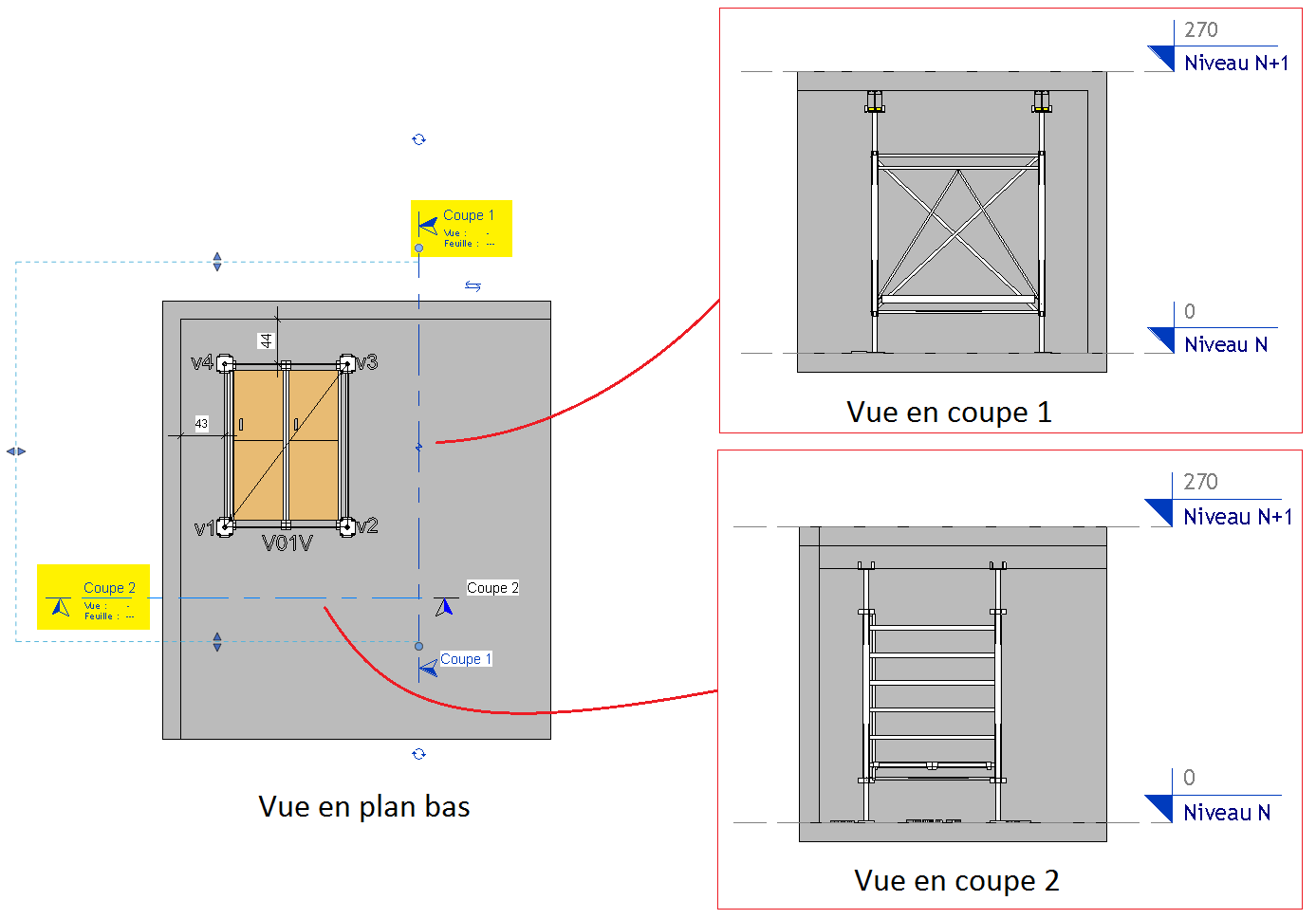 Remarque :On peut créer autant de vue en coupe que nécessaire. Et il est possible de faire si besoin une coupe horizontale et/ou une coupe verticale pour mieux illustrer l’équipement d’étaiement.Illustrations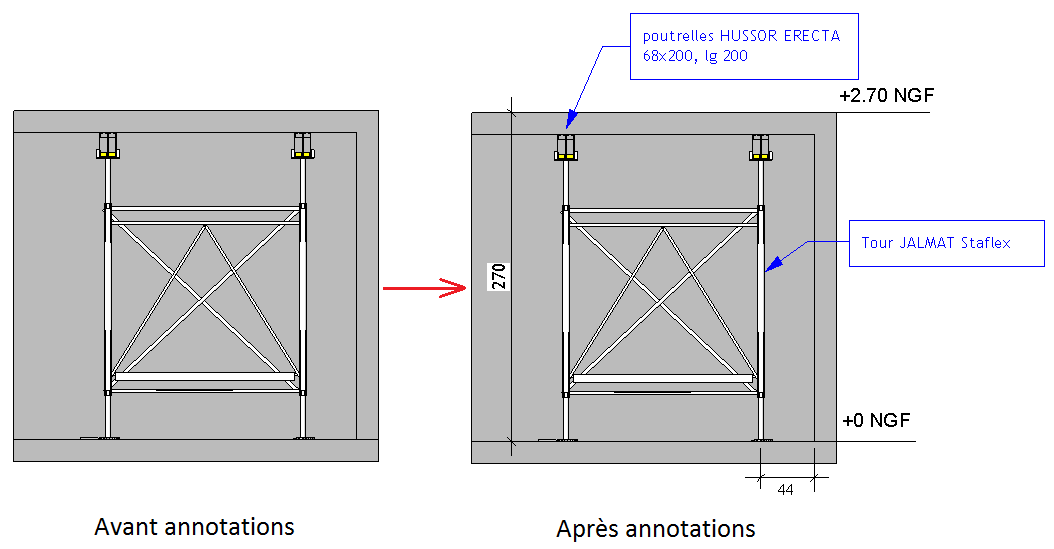 Remarque :Avec le volet Annoter, on peut réaliser autant d’annotations que nécessaire : textes, les flèches, les étiquettes, les éléments de détail, les nuages des points, coloriage,…Règle 1 :Les cotations conseillées pour le plan d’étaiement sont les suivantes :La hauteur de fond de fauche.La longueur de sortie des vérins.